Appendix 6A:  Teacher First Follow-Up Survey (Paper Version)National Aeronautics and Space Administration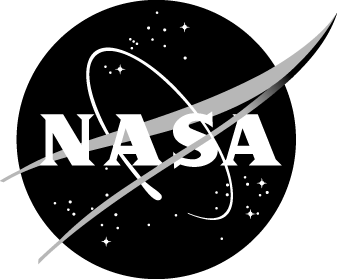 www.nasa.govWelcome!  This survey is being conducted by Abt Associates Inc. and the Education Development Center for the National Aeronautics and Space Administration (NASA) as part of its efforts to learn about the teachers who participate in the Summer of Innovation program.  We estimate that it will take approximately 10 minutes to complete the survey. Privacy and ParticipationYou will never be identified by name, and information from the evaluation will only be reported in the aggregate.  All information that would permit identification of individual respondents will be held in confidence, will be used only by persons engaged in and for the purposes of the national evaluation, and will not be disclosed or released to others for any purpose except as required by law.  We ask for your name below only for the purposes of linking your responses now to those from the baseline survey and any future surveys. Your data from these surveys will be linked with a study identification number.  Your responses to this survey will be protected under the Privacy Act. There is minimal risk of breach of confidentiality, and we have put in place procedures to minimize this risk. Your participation in the study is voluntary and nonparticipation will have no impact on you, your school, or your SoI awardee organization. You can refuse to answer any question and you can quit the survey at any time. If you wish to participate in this study please continue. Paperwork Reduction Act Statement - This information collection meets the requirements of 44 U.S.C. § 3507, as amended by section 2 of the Paperwork Reduction Act of 1995. You do not need to answer these questions unless we display a valid Office of Management and Budget control number. We estimate that it will take about 10 minutes to read the instructions, gather the facts, and answer the questions.  You can find additional information on this program at http://www.nasa.gov/offices/education/programs/national/summer/home/index.html. You may send comments on our time estimate above to: NASASummerofInnovation@abtassoc.com. Please send only comments relating to our time estimate to this address, not the completed form. For questions about this evaluation, please contact the evaluation director, Hilary Rhodes of Abt Associates Inc. at (877) 520-6840 (toll-free) or send an email to NASASummerofInnovation@abtassoc.com. For more information about this data collection, including OMB clearance and burden estimates, please contact Lori Parker, NASA PRA Clearance Officer (lori.parker@nasa.gov, 202-358-4616—not a toll-free number).  For questions about your rights as a participant in this study, contact Teresa Doksum at the Abt Associates Inc. Institutional Review Board (877-520-6835- toll-free).Access to and use of NASA resourcesNASA resources are the materials and services NASA makes available for teachers through the Internet, NASA Centers, NASA’s Office of Education, and Education Resource Centers. These include curricular materials for specific activities, in-person and online professional development, on-demand videos, and travelling exhibits. Approximately how often do you plan to use NASA resources during the coming school year as part of your classroom instruction?  Please check one only.Please list 1-3 of the NASA resources you plan to use in the coming year:Comfort Teaching NASA Content Areas On a scale of 1 to 4, where 1 is Very Uncomfortable and 4 is Very Comfortable, please rate how comfortable you are teaching each of the following content areas in your classroom. Please circle the number below that best represents your level of comfort for each content area.Summer of Innovation Professional DevelopmentDid you participate in any Summer of Innovation Professional Development activities?YesNo (Skip to Part D)On a scale from 1 to 4, how satisfied were you with SoI professional development, where 1 is Very Dissatisfied and 4 is Very Satisfied?  Please circle the number below that best represents your opinion.What were some of the highlights or benefits of the Summer of Innovation professional development for you?What could have been done to improve the professional development you received?About YouWhat grade(s) will you teach in the coming school year? Please check ALL that apply.What subject(s) will you teach in the 2011-2012 school year? Please check ALL that apply.Language arts (e.g., English, reading, literature, writing)Mathematics (including specialties like business math)Science (e.g., biology, chemistry, physics, general sciences)Social science (e.g., social studies, history, geography, economics)HumanitiesForeign languageTechnologyOther: ______________Your Name (First and Last):Camp Name:Today’s Date:Never[SKIP TO QUESTION B]Seldom (1-2 times per school year)Sometimes (about once every 2 months)Often (about once a month)Always (more than once a month)a)b)c)Very UncomfortableUncomfortableComfortable Very ComfortableAeronautics 1234Astronomy1234Astrobiology1234Climate and Seasons1234Engineering or Engineering Design1234Force and Motion1234Gravity1234Plant Biology1234Remote Sensing1234Planets and Solar System1234Properties of Matter1234Rocketry1234Robotics1234Waves and Optics 1234Weather1234Very DissatisfiedDissatisfiedSatisfiedVery Satisfied1234  3rd  7th   4th  8th  5th  9th  6th